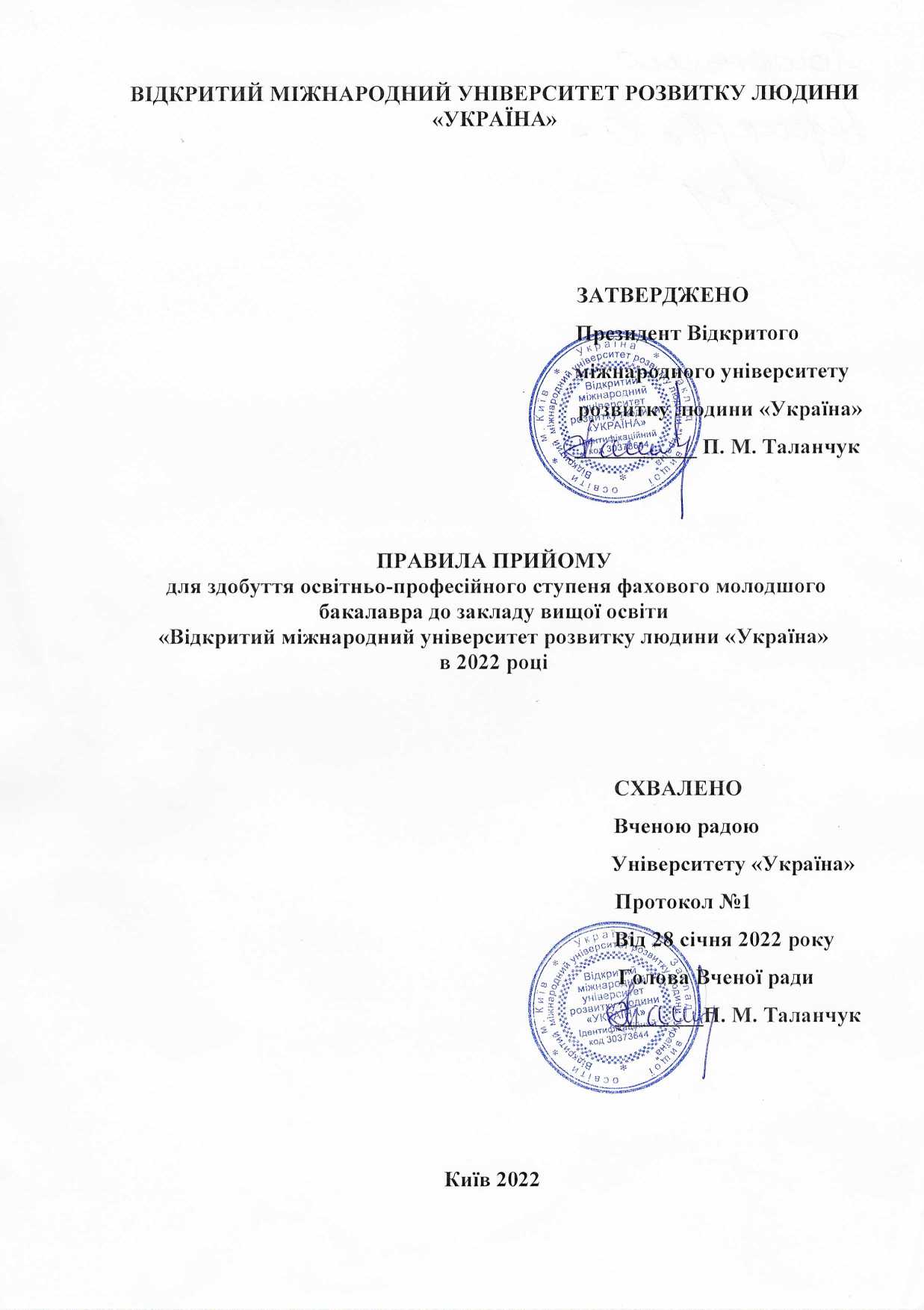 ПРАВИЛА ПРИЙОМУ для здобуття освітньо-професійного ступеня фахового молодшого бакалавра до закладу вищої освіти «Відкритий міжнародний університет розвитку людини «Україна»  в 2022 роціПровадження освітньої діяльності у Відкритому міжнародному університеті розвитку людини «Україна» (далі – Університет) здійснюється відповідно до ліцензії Міністерства освіти і науки України. Термін дії ліцензії безстроковий (копії ліцензії додаються).Правила прийому для здобуття освітньо-професійного ступеня фахового молодшого бакалавра у 2022 році розроблені Приймальною комісією Відкритого міжнародного університету розвитку людини «Україна» (далі – Приймальна комісія) відповідно до Умов прийому на навчання до закладів фахової передвищої освіти в 2022 році, затверджених наказом Міністерства освіти і науки України від 29 жовтня 2021 року № 1159 та зареєстрованих у Міністерстві юстиції України реєстраційний номер №1668/37290 від 14.12.2021 року.I. Загальні положення	1. Університет «Україна» здійснює прийом на підготовку фахівців за ступенями, спеціальностями, формами навчання відповідно до ліцензії в межах ліцензованого обсягу.2. Для виконання покладених на Приймальну комісію завдань і здійснення нею своїх функцій наказом Президента Університету утворюються відбіркові комісії коледжу базової структури та територіально відокремлених структурних підрозділів. Правила прийому розповсюджуються на такі відокремлені структурні підрозділи університету: Фаховий коледж «Освіта»; Білоцерківський фаховий коледж; Броварський фаховий коледж; Васильківський фаховий коледж; Вінницький фаховий коледж; Дубенський фаховий коледж; Івано-Франківська філія; Карпатський фаховий коледж; Луцький фаховий коледж; Мелітопольський фаховий коледж; Миколаївський фаховий коледж; Полтавський фаховий коледж; Рівненський фаховий коледж; Сторожинецький фаховий коледж; Тернопільський фаховий коледж; Хмельницький фаховий коледж, Центральноукраїнський  фаховий коледж.3. Організацію прийому вступників для здобуття фахової передвищої освіти здійснює Приймальна комісія, склад якої затверджується наказом Президента Університету, до структури якого входять фахові коледжі освіти. Головою Приймальної комісії призначається Президент Університету. Приймальна комісія діє згідно з Положенням про приймальну комісію Університету, затвердженим Президентом Університету, з урахуванням вимог Положення про приймальну комісію вищого навчального закладу, затвердженого наказом Міністерства освіти і науки України від 15 жовтня 2015 року № 1085, зареєстрованого в Міністерстві юстиції України 04 листопада 2015 року за № 1353/27798. Положення про приймальну комісію Університету оприлюднюється на офіційному вебсайті.Президент Університету забезпечує дотримання законодавства України, у тому числі цих Правил прийому, а також відкритість та прозорість роботи Приймальної комісії.Рішення Приймальної комісії, прийняте в межах її повноважень, є підставою для видання відповідного наказу Президентом Університету до структури якого входять  фахові коледжі, та/або виконання процедур вступної кампанії.Усі питання, пов'язані з прийомом на навчання для здобуття фахової передвищої освіти, вирішуються Приймальною комісією на її засіданнях. Рішення Приймальної комісії оприлюднюються на офіційному вебсайті Університету не пізніше наступного дня після прийняття відповідного рішення.II. Визначення термінівУ цих Правилах терміни вжито в таких значеннях:вступне випробування – оцінювання підготовленості вступника до здобуття освітньо-професійного ступеня фахового молодшого бакалавра, що проводиться у формі зовнішнього незалежного оцінювання, вступного іспиту, співбесіди з конкурсного предмета (предметів), конкурсу творчих та/або фізичних здібностей вступників (далі – творчого конкурсу), фахового випробування тощо;вступний іспит – форма вступного випробування, яка передбачає оцінювання знань, умінь та навичок вступника з конкурсного предмета, результати якого зараховуються до конкурсного балу вступника, або за результатами якого вступник допускається до участі в конкурсному відборі чи до інших вступних випробувань;вступник – особа, яка подала заяву(и) про допуск до участі в конкурсному відборі на одну (декілька) конкурсних пропозицій;конкурсна пропозиція – пропозиція закладу освіти (відокремленого структурного підрозділу закладу освіти) щодо кількості місць для прийому вступників на певні спеціальності (одну або декілька спеціалізацій, освітньо-професійних програм, мов, музичних інструментів тощо в межах спеціальності), форму здобуття освіти, курс, переліку конкурсних предметів, творчих конкурсів, строку навчання на основі здобутого освітнього (освітньо-кваліфікаційного) рівня або освітнього ступеня. конкурсний бал – комплексна оцінка досягнень вступника, яка обраховується за результатами вступних випробувань та іншими конкурсними показниками з точністю до 0,001 відповідно до цих та Правил прийому;конкурсний відбір – процедура відбору вступників на конкурсні пропозиції на основі конкурсних балів для здобуття освітньо-професійного ступеня фахового молодшого бакалавра відповідно до цих Правил;конкурсний предмет – навчальний предмет (дисципліна), рівень навчальних досягнень з якого (якої) враховується під час проведення конкурсного відбору на навчання до фахових коледжів;небюджетна конкурсна пропозиція – конкурсна пропозиція, на яку не надаються місця для навчання за кошти державного або місцевого бюджету (за державним або регіональним замовленням);рейтинговий список вступників – список вступників за черговістю зарахування на навчання на конкурсну пропозицію, що формується відповідно до цих Умов та Правил прийому;співбесіда – форма вступного випробування, яка передбачає оцінювання підготовленості (оцінювання знань, умінь та навичок вступника з конкурсного предмета (ів)), за результатами якої приймається протокольне рішення щодо надання вступнику рекомендації до зарахування;старші курси – курси освітньо-професійних програм фаховихколеджів, окрім першого;творчий конкурс – форма вступного випробування для вступу для здобуття освітньо-професійного ступеня фахового молодшого бакалавра, яка передбачає перевірку та оцінювання творчих та/або фізичних здібностей вступника (у тому числі здобутої раніше спеціалізованої освіти), необхідних для здобуття фахової передвищої освіти за спеціальністю, яка включена до переліку спеціальностей, прийом на навчання до закладів фахової передвищої освіти, за якими здійснюється на основі базової або повної загальної (профільної) середньої освіти з урахуванням рівня творчих та/або фізичних здібностей вступників. технічна помилка – помилка, допущена уповноваженою особою Приймальної комісії з питань прийняття та розгляду заяв під час внесення відомостей про вступника або заяви до Єдиної державної електронної бази з питань освіти (далі – ЄДЕБО), що підтверджується актом про допущену технічну помилку;фахове випробування – форма вступного випробування для вступу на основі здобутого освітньо-кваліфікаційного рівня кваліфікованого робітника, освітньо-професійного ступеня фахового молодшого бакалавра, освітньо-кваліфікаційного рівня молодшого спеціаліста, ступенів вищої освіти, яка передбачає перевірку здатності до опанування освітньо-професійної програми освітньо-професійного ступеня фахового молодшого бакалавра на основі здобутих раніше компетентностей;чергова сесія прийому заяв – період прийому заяв та документів під час вступної кампанії, визначений Правилами прийому закладу фахової передвищої освіти.Інші терміни вжито у значеннях, наведених у Законах України «Про освіту» та «Про фахову передвищу освіту».IІI. Прийом на навчання для здобуття освітньо-професійного ступеня фахового молодшого бакалавра1. Для здобуття фахової передвищої освіти приймаються:особи, які здобули базову середню освіту – для здобуття освітньо-професійного ступеня фахового молодшого бакалавра за денною формою здобуття освіти одночасно із виконанням освітньої програми профільної середньої освіти професійного спрямування;особи, які здобули повну загальну середню освіту (профільну середню освіту, незалежно від здобутого профілю);особи, які здобули освітньо-кваліфікаційний рівень кваліфікованого робітника;особи, які здобули освітньо-кваліфікаційний рівень молодшого спеціаліста або освітньо-професійний ступінь фахового молодшого бакалавра;особи, які здобули будь-який ступінь вищої освіти. Для здобуття фахової передвищої освіти за іншою спеціальністю приймаються особи, які здобули раніше такий освітньо-професійний ступінь чи ступінь (рівень) вищої освіти або мають повну загальну середню освіту та здобувають освітньо-професійний ступінь фахового молодшого бакалавра, освітньо-кваліфікаційний рівень молодшого спеціаліста, ступінь вищої освіти не менше одного року та виконують у повному обсязі індивідуальний навчальний план.2. Вступники приймаються на навчання на перший курс. Особи, які здобули повну загальну середню освіту або освітньо-кваліфікаційний рівень кваліфікованого робітника, можуть прийматись на другий (третій) курс або на перший курс (зі скороченим строком навчання).Для здобуття фахової передвищої освіти за іншою спеціальністю особи можуть вступати на старші курси (перший курс, у тому числі зі скороченим строком навчання).Відраховані здобувачі освітньо-кваліфікаційного рівня молодшого спеціаліста можуть бути поновленими для здобуття освітньо-професійного ступеня фахового молодшого бакалавра на ту саму або споріднену в межах галузі знань спеціальність на такий самий або наступний курс.Відраховані здобувачі вищої освіти ступенів молодшого бакалавра, бакалавра мають право бути поновленими для здобуття освітньо-професійного ступеня фахового молодшого бакалавра за індивідуальною програмою на ту саму або споріднену в межах галузі знань спеціальність.3. Прийом на навчання проводиться за спеціальностями відповідно до Переліку галузей знань і спеціальностей, за якими здійснюється підготовка здобувачів вищої освіти, затвердженого постановою Кабінету Міністрів України від 29 квітня 2015 року № 266.Прийом вступників на навчання проводиться на конкурсні пропозиції, які самостійно формує Університет, що здійснює підготовку за освітньо-професійним ступенем фахового молодшого бакалавра відповідно до наявних ліцензій, та вносить до ЄДЕБО.Назви конкурсних пропозицій формуються без позначок та скорочень державною мовою і можуть дублюватися іншими мовами.3. Прийом вступників на навчання за спеціальністю 081 «Право» за кошти державного або місцевого бюджету в 2022 році не проводиться.IV. Обсяги прийомуПрийом на навчання здійснюється в межах ліцензованого обсягу за кожною спеціальністю. Прийом на навчання на другий та наступні курси здійснюється в межах вакантних місць ліцензованого обсягу.Ліцензований обсяг встановлюється для кожної спеціальності і визначає максимальну кількість здобувачів фахової передвищої освіти на одному курсі (році навчання), яким Університет «Україна» може одночасно забезпечити здобуття фахової передвищої освіти відповідно до ліцензійних умов.Обсяг прийому на небюджетну конкурсну пропозицію визначається Університетом «Україна» у межах ліцензованого обсягу з урахуванням його поділу за формами здобуття освіти.V. Строки прийому заяв та документів, конкурсного відбору та зарахування на навчанняРозклад роботи приймальної комісії:понеділок-п'ятниця – з 9:00 до 18:00 год. (з 30.06.2021 по 23.08.2021 понеділок- п'ятниця з 9:00 до 19:00 год) ; субота, неділя – з 10:00 до 15:00 год (з 30.06.2022 по 23.08.2022 року).Голова Приймальної та голови відбіркових комісій організовують чергування відповідальних співробітників комісії у вихідні та святкові дні (субота, неділя з 10:00 до 15:00 год.). Прийом заяв і документів, вступні випробування, конкурсний відбір та зарахування на навчання вступників на основі базової загальної середньої освіти проводиться в такі строки:      Реєстрація електронних кабінетів вступників, завантаження необхідних документів розпочинається 23 червня та завершується 31 серпня 2022 року Прийом заяв і документів, вступні випробування, конкурсний відбір та зарахування на навчання вступників на основі повної загальної середньої освіти, освітньо - кваліфікаційного рівня кваліфікованого робітника, ступенів вищої освіти (освітньо - кваліфікаційних рівнів)  проводиться в такі  строки:Реєстрація електронних кабінетів вступників, завантаження необхідних документів розпочинається 01 липня та завершується 30 вересня 2022 рокуПримітка 1. У додатковий набір для вступників за кошти фізичних та/або юридичних осіб за денною формою здобуття освіти на основі повної загальної середньої освіти\ для здобуття освітньо – професійного ступеня фахового молодшого бакалавра прийом заяв і документів відбувається з 05 по 16 вересня 2022 року. Проведення співбесід, вступних випробувань та творчих конкурсів – з 19 по 23 вересня 2022 року. Терміни оприлюднення рейтингових списків вступників – не пізніше 29 вересня 2022 року. Термін зарахування вступників – не пізніше 30 вересня 2022 року.Примітка 2. Для вступників на основі повної загальної середньої освіти для здобуття освітньо-професійного ступеня фахового молодшого бакалавра прийом заяв і документів на заочну форму навчання відбувається з 01 по 11 листопада 2022 року. Проведення співбесід, вступних випробувань та творчих конкурсів –з 14 по 18 листопада 2022 року. Термін оприлюднення рейтингового списку вступників – не пізніше 28 листопада 2022 року. Термін зарахування вступників за кошти фізичних та юридичних осіб – не пізніше 30 листопада 2022 року.Примітка 3. Для вступників на основі освітньо-кваліфікаційного рівня кваліфікованого робітника для здобуття освітньо-професійного ступеня фахового молодшого бакалавра та таких, що вступають на навчання на основі освітньо-кваліфікаційного рівня молодшого спеціаліста, ступенів вищої освіти (освітньо-кваліфікаційних рівнів), освітньо-професійного ступеня фахового молодшого бакалавра прийом заяв і документів на заочну форму навчання відбувається з 14 по 21 березня, з 01 по 11 листопада 2022 року. Проведення співбесід, вступних випробувань та творчих конкурсів – з 22 по 26 березня, з 14 по 18 листопада 2022 року. Термін оприлюднення рейтингового списку вступників – не пізніше 29 березня та 28 листопада 2022 року. Термін зарахування вступників за кошти фізичних та юридичних осіб – не пізніше 31 березня та 30 листопада 2022 року.VI. Порядок прийому заяв та документів для участі у конкурсному відборі на навчання до закладів фахової передвищої освіти1. Вступники на навчання для здобуття фахової передвищої освіти на основі базової або повної загальної (профільної) середньої освіти подають заяви:тільки в електронній формі (через електронний кабінет), крім визначених у цьому пункті випадків;тільки у паперовій формі:для реалізації права на вступ за співбесідою, за результатами вступних іспитів з конкурсних предметів у закладі фахової передвищої освіти відповідно до цих Правил.для реалізації права на першочергове зарахування відповідно до цих Правил;за наявності розбіжностей у даних вступника в ЄДЕБО (прізвище, ім'я, по батькові (за наявності), дата народження, стать, громадянство тощо) і у відповідному документі про раніше здобутий освітній (освітньо-кваліфікаційний) рівень, ступінь вищої освіти та у сертифікаті зовнішнього незалежного оцінювання;у разі подання іноземного документа про освіту;у разі подання документа про повну загальну середню освіту, виданого до запровадження фотополімерних технологій їх виготовлення;у разі подання документів іноземцями та особами без громадянства;у разі подання заяви після завершення строків роботи електронних кабінетів;у разі неможливості зареєструвати електронний кабінет або подати заяву в електронній формі з інших причин, що підтверджено довідкою Приймальної комісії закладу фахової передвищої освіти.Вступники, зазначені в абзаці четвертому цього пункту, можуть подавати заяви в електронній формі з подальшим поданням документів, що підтверджують право на вступ за співбесідою, які мають бути подані в строки прийому заяв, відповідно до цих Правил.2. Інші категорії вступників, крім зазначених у пункті 1 цього розділу, подають заяви тільки в паперовій формі.3. Заява в електронній формі подається вступником шляхом заповнення електронної форми в режимі онлайн та розглядається Приймальною комісією Університету у порядку, визначеному законодавством.Університет  створює консультаційні центри при Приймальних комісіях для надання допомоги вступникам під час подання заяв в електронній формі. Вступники можуть звернутися до консультаційного центру Університету з метою створення електронного кабінету, внесення заяв в електронній формі, завантаження додатка до документа про базову або повну загальну (профільну) середню освіту. 4. Заяву в паперовій формі вступник подає особисто до Приймальної комісії Університету. Відомості кожної заяви в паперовому вигляді реєструє уповноважена особа Приймальної комісії в ЄДЕБО в день прийняття заяви.5. У заяві вступники вказують конкурсну пропозицію із зазначенням спеціальності та форми здобуття освіти.Під час подання заяв на небюджетну конкурсну пропозицію вступники претендують на участь в конкурсі винятково за кошти фізичних або юридичних осіб.6. Під час подання заяви в паперовій формі вступник пред'являє особисто оригінали:документа (одного з документів), що посвідчує особу, передбаченого Законом України «Про Єдиний державний демографічний реєстр та документи, що підтверджують громадянство, посвідчують особу чи її спеціальний статус» (свідоцтва про народження для осіб, яким виповнюється 14 років після 01 квітня 2022 року);військово-облікового документа (у військовозобов’язаних – військових квитків або тимчасових посвідчень, а у призовників – посвідчень про приписку до призовних дільниць), крім випадків, передбачених законодавством;документа (державного зразка) про раніше здобутий освітній (освітньо-кваліфікаційний) рівень, ступінь фахової передвищої, вищої освіти, на основі якого здійснюється вступ, і додатка до нього (іноземного документа про освіту);сертифіката(ів) зовнішнього незалежного оцінювання (у випадках, передбачених цими Умовами);документів, які підтверджують право вступника на зарахування за співбесідою.Вступники, які проживають на тимчасово окупованій території України або переселилися з неї після 01 січня 2022 року, а також вступники, які проживають на територіях, де органи державної влади тимчасово не здійснюють свої повноваження, подають документи з урахуванням особливостей, передбачених наказом № 271.Якщо з об'єктивних причин документ про здобутий освітній (освітньо-кваліфікаційний) рівень, ступінь фахової передвищої, вищої освіти відсутній, може подаватись довідка державного підприємства «Інфоресурс» або виписка з Реєстру документів про освіту ЄДЕБО про його здобуття, у тому числі без подання додатка документа про здобутий освітній (освітньо-кваліфікаційний) рівень, ступінь фахової передвищої, вищої освіти.7. До заяви, поданої в паперовій формі, вступник додає:копію документа (одного з документів), що посвідчує особу, передбаченого Законом України «Про Єдиний державний демографічний реєстр та документи, що підтверджують громадянство, посвідчують особу чи її спеціальний статус»;копію військово-облікового документа (у військовозобов’язаних – військових квитків або тимчасових посвідчень, а у призовників – посвідчень про приписку до призовних дільниць), крім випадків, передбачених законодавством;копію документа (державного зразка) про раніше здобутий освітній (освітньо-кваліфікаційний) рівень, ступінь фахової передвищої, вищої освіти, на основі якого здійснюється вступ, і копію додатка до нього (копію іноземного документа про освіту);копію сертифіката(ів) зовнішнього незалежного оцінювання (у випадках, передбачених цими Умовами);чотири кольорові фотокартки розміром 3 х 4 см.Вступники, які проходять творчі конкурси, вступні іспити, співбесіди допускаються до участі в них за наявності оригіналу документа, що посвідчує особу (свідоцтва про народження для осіб, яким виповнюється 14 років після 01 квітня 2022 року), та екзаменаційного листка з фотокарткою.Інші копії документів подаються вступником, якщо це викликано особливими умовами вступу на відповідні конкурсні пропозиції, установлені законодавством, у строки, визначені для прийому документів.8. Копії документів, що засвідчують підстави для отримання спеціальних умов для зарахування за співбесідою подаються вступником особисто при подачі документів у паперовій формі у визначені цими Правилами або відповідно до них терміни. Не подані своєчасно документи, що засвідчують підстави для отримання спеціальних умов на зарахування за співбесідою унеможливлюють їх реалізацію.9. Усі копії документів засвідчуються за оригіналами Приймальною (відбірковою) комісією Університету, до якого вони подаються. Копії документа, що посвідчує особу, військового квитка (посвідчення про приписку) не підлягають засвідченню. Копії документів без пред'явлення оригіналів не приймаються.10. Приймальна комісія розглядає заяви та документи вступників і приймає рішення про допуск до участі в конкурсному відборі для вступу на навчання до Університету протягом трьох робочих днів з дати реєстрації заяви в ЄДЕБО або отримання результатів вступних випробувань, але не пізніше наступного дня після завершення прийому документів. Оприлюднення поточних рейтингових списків вступників здійснюється на вебсайті Університету на підставі даних, внесених до ЄДЕБО.11. Факт ознайомлення вступника з Правилами прийому, наявною ліцензією і сертифікатом про акредитацію відповідної освітньо-професійної програми (спеціальності), а також факт наявності/відсутності підстав для зарахування за співбесідою фіксуються в заяві вступника і підтверджуються його особистим підписом під час подання заяви.12. Паперова заява, зареєстрована в ЄДЕБО, може бути скасована Університетом на підставі рішення Приймальної комісії до дати закінчення прийому документів на навчання для паперових заяв та не пізніше, ніж за день до закінчення подання електронних заяв для електронних заяв за умови допущення технічної помилки під час внесення відповідних даних до ЄДЕБО, що підтверджується актом про допущену технічну помилку, сформованим в ЄДЕБО. Скасована заява вважається неподаною, а факт такого подання анулюється в ЄДЕБО. 13. Під час прийняття на навчання осіб, які подають документ про здобутий за кордоном ступінь (рівень) освіти (далі – Документ), обов'язковою є процедура визнання і встановлення еквівалентності Документа, що здійснюється відповідно до наказу Міністерства освіти і науки України від 05 травня 2015 року № 504 «Деякі питання визнання в Україні іноземних документів про освіту», зареєстрованого в Міністерстві юстиції України 27 травня 2015 року за № 614/27059.14. Під час прийняття на навчання осіб, які подають документ про вищу духовну освіту, виданий закладом вищої духовної освіти до 01 вересня 2018 року, обов'язковим є подання свідоцтва про державне визнання документа про вищу духовну освіту або рішення Вченої ради Університету щодо визнання зазначених документів відповідно до Порядку державного визнання документів про вищу духовну освіту, наукові ступені та вчені звання, виданих закладами вищої духовної освіти, затвердженого постановою Кабінету Міністрів України від 19 серпня 2015 року № 652.VII. Конкурсний відбір, його організація та проведення1. Конкурсний відбір на навчання для здобуття фахової передвищої освіти здійснюється за результатами вступних випробувань:для вступу на основі базової середньої освіти – у формі вступних іспитів, творчих конкурсів або співбесіди в передбачених цими Правилами прийому випадках;для вступу на основі повної (профільної) загальної середньої освіти – у формі зовнішнього незалежного оцінювання або вступних іспитів у будь-яких комбінаціях на власний розсуд вступника, творчих конкурсів або співбесіди в передбачених цими Правилами випадках. У 2022 році приймаються сертифікати зовнішнього незалежного оцінювання 2019, 2020, 2021 та 2022 років;для вступу на основі освітньо-кваліфікаційного рівня кваліфікованого робітника – у формі зовнішнього незалежного оцінювання або іспиту з української мови на власний розсуд та фахових вступних випробувань;в інших випадках – у формах, встановлених цими Правилами.2. Конкурсний відбір проводиться на основі конкурсного балу, який розраховується відповідно до цих Правил.3. Для конкурсного відбору осіб, які на основі базової середньої освіти вступають на навчання для здобуття фахової передвищої освіти, зараховуються результати вступних іспитів з української мови (перший предмет), загальноосвітнього предмета (Університет може передбачити право вступника на вибір з двох предметів) або творчого конкурсу (другий предмет) у встановлених цими Правилами випадках.4. Для конкурсного відбору осіб, які на основі повної загальної (профільної) середньої освіти вступають на навчання для здобуття фахової передвищої освіти, зараховуються бали сертифіката(ів) зовнішнього незалежного оцінювання або результати вступних іспитів з української мови (перший предмет), загальноосвітнього предмета, з якого проводиться зовнішнє незалежне оцінювання (Університет може передбачити право вступника на вибір не більше трьох предметів), або творчого конкурсу (другий предмет) у встановлених цими Правилами випадках.5. Для конкурсного відбору осіб, які на основі освітньо-кваліфікаційного рівня кваліфікованого робітника вступають на навчання для здобуття фахової передвищої освіти, зараховуються результати зовнішнього незалежного оцінювання або вступного іспиту з української мови та фахового вступного випробування.6. Інші вступні випробування та показники конкурсного відбору визначаються цими Правилами.7. Конкурсний бал (КБ) обчислюється:1) для вступу на основі базової середньої освіти за формулоюКБ = П1 + П2 + А + ОУ,де П1 – оцінка вступного іспиту з української мови ; П2 – оцінка вступного іспиту або творчого конкурсу (або сумарна оцінка двох турів творчого конкурсу за умови їх проведення) з другого предмета; А – середній бал документа про базову середню освіту, переведений в шкалу від 100 до 200 балів відповідно до Таблиці переведення середнього балу документа про середню освіту, обрахованого за 12-бальною шкалою, у шкалу 100-200 (додаток 2 до цих Умов); ОУ – бал за успішне закінчення підготовчих курсів Університету для вступу до нього за шкалою від 0 до 50 балів. Результати вступних іспитів та творчих конкурсів оцінюються за шкалою 100-200 балів.Призерам (особам, нагородженим дипломами I-III ступенів) IV етапу Всеукраїнських учнівських олімпіад 2022 року з базових предметів, за умови їх проведення, останній доданок встановлюється рівним 50. Інформацію про них Приймальна комісія отримує з ЄДЕБО.Для осіб, зареєстрованих у селах, які здобули у рік вступу базову середню освіту у закладах освіти, що знаходяться на території сіл, конкурсний бал множиться на сільський коефіцієнт (СК). СК дорівнює 1,05.Приймальна комісія здійснює перевірку відповідності довідки додатку 13 до Правил реєстрації місця проживання, затверджених постановою Кабінету Міністрів України від 02 березня 2016 року № 207, поданої в паперовій формі, затверджує його своїм рішенням і вносить інформацію до ЄДЕБО. У разі подання вступником заяви в електронній формі приймальна комісія здійснює перевірку відповідної довідки на підставі його сканованої копії (фотокопії).СК для осіб, що є внутрішньо переміщеними особами та проживають у селі без реєстрації, не застосовується.2) для вступу на основі повної загальної (профільної) середньої освіти за формулоюКБ = П1 + П2 + А + ОУ,де П1 – оцінка зовнішнього незалежного оцінювання або вступного іспиту з української мови. Замість результатів зовнішнього незалежного оцінювання з української мови можуть використовуватися результати зовнішнього незалежного оцінювання з української мови і літератури. У 2022 році приймаються сертифікати зовнішнього незалежного оцінювання  2019, 2020, 2021 та 2022 років; П2 – оцінка вступного іспиту або творчого конкурсу (або сумарна оцінка двох турів творчого конкурсу за умови їх проведення) з другого предмета;А – середній бал документа про повну загальну (профільну) середню освіту, переведений в шкалу від 100 до 200 балів відповідно до Таблиці переведення середнього балу документа про середню освіту, обрахованого за 12-бальною шкалою, у шкалу 100-200 (додаток 2); ОУ – бал за успішне закінчення підготовчих курсів закладу освіти для вступу до нього за шкалою від 0 до 50 балів. У разі подання результатів зовнішнього незалежного оцінювання бал вступника за відповідне вступне випробування підвищується на 25 відсотків.Результати вступних іспитів та творчих конкурсів для вступників на основі повної загальної (профільної) середньої освіти оцінюються за шкалою від 100 до 200 балів.Особам, які є членами збірних команд України та брали участь у міжнародних олімпіадах (відповідно до наказів Міністерства освіти і науки України), Олімпійських, Параолімпійських і Дефлімпійських іграх (за поданням Міністерства молоді та спорту України), зараховується оцінка 200 балів з другого вступного випробування.Якщо КБ вступника при цьому перевищує 650, він встановлюється таким, що дорівнює 650 (у разі проведення творчих конкурсів у два тури – 850).Для осіб, зареєстрованих у селах, та які здобули у рік вступу повну загальну середню освіту у закладах освіти, що знаходяться на території сіл, конкурсний бал множиться на СК. СК дорівнює 1,05.СК для осіб, що є внутрішньо переміщеними особами та проживають у селі без реєстрації, не застосовується.Приймальна комісія здійснює перевірку відповідності довідки додатку 13 до Правил реєстрації місця проживання, затверджених постановою Кабінету Міністрів України від 02 березня 2016 року № 207, поданої в паперовій формі, затверджує його своїм рішенням і вносить інформацію до ЄДЕБО. У разі подання вступником заяви в електронній формі Приймальна комісія здійснює перевірку відповідної довідки на підставі її сканованої копії (фотокопії).3) для вступу на основі освітньо-кваліфікаційного рівня кваліфікованого робітника за формулоюКБ = П1 + П2 + ОУ,де П1 – оцінка зовнішнього незалежного оцінювання або вступного іспиту з української мови. Замість результатів зовнішнього незалежного оцінювання з української мови можуть використовуватися результати зовнішнього незалежного оцінювання з української мови і літератури. У разі подання результатів зовнішнього незалежного оцінювання бал вступника за відповідне вступне випробування підвищується на 25 відсотків.У 2022 році приймаються сертифікати зовнішнього незалежного оцінювання  2019, 2020, 2021 та 2022 років; П2 – оцінка фахового вступного випробування;ОУ – бал призерам III етапу Всеукраїнських конкурсів фахової майстерності серед учнів закладів професійної (професійно-технічної) освіти з професій. Результати вступних випробувань оцінюються за шкалою 100-200 балів.Призерам (особам, нагородженим дипломами I-III ступенів) III етапу Всеукраїнських конкурсів фахової майстерності серед учнів закладів професійної (професійно-технічної) освіти з професій 2022 року, за умови їх проведення, останній доданок встановлюється рівним 100.8. Оцінки з документа про базову або повну загальну середню освіту, які виставлені за 5-бальною шкалою, враховуються так: «3» відповідає «6», «4» відповідає «9», «5» відповідає «12». У разі відсутності з об'єктивних причин додатка до документа про базову або повну загальну (профільну) середню освіту його середній бал за 12-бальною шкалою вважається таким, що дорівнює 2.9. У разі відсутності з об'єктивних причин додатка до документа про здобутий освітній (освітньо-кваліфікаційний рівень), ступінь вищої освіти його середній бал вважається таким, що відповідає мінімальному можливому значенню.10. Університет у цих Правилах самостійно визначає мінімальне значення кількості балів з вступних випробувань, з якими вступник допускається до участі у конкурсному відборі (від 100 балів).11. Оцінка за творчий конкурс обчислюється як сума отриманих балів за кожний тур конкурсу, яких не може бути більше двох. Вступники, які отримали оцінку нижче мінімально встановленого приймальною комісією балу на одному з них, не допускаються до участі у наступному турі творчого конкурсу та конкурсному відборі на навчання.12. Програми вступних випробувань затверджує Президент Університету не пізніше ніж 31 березня 2022 року.Вступні іспити для вступників на основі повної загальної (профільної) середньої освіти проводяться за програмами зовнішнього незалежного оцінювання на основі повної загальної середньої освіти.Програми творчих конкурсів розробляються і затверджуються Президентом Університету не пізніше ніж 31 березня 2022 року. Не допускається введення до творчих конкурсів завдань, що виходять за межі зазначених програм.Програми співбесід, вступних іспитів, фахових випробувань та творчих конкурсів обов'язково оприлюднюються на вебсайті Університету. У програмах мають міститися критерії оцінювання підготовленості вступників.Форму проведення вступних іспитів, творчих конкурсів та фахових випробувань Університет обирає самостійно з урахуванням необхідності створення безпечних і нешкідливих умов та дотриманням медико-санітарних вимог. 13. Особи, які без поважних причин (визнаних такими за рішенням приймальної комісії) не з'явилися на вступні випробування у визначений розкладом час, особи, знання яких було оцінено балами нижче встановленого цими Правилами мінімального значення, а також особи, які забрали документи після дати закінчення прийому документів, до участі в наступних вступних випробуваннях та у конкурсному відборі не допускаються. Перескладання вступних випробувань не допускається.14. Апеляції на результати вступних випробувань, проведених Університетом, розглядає апеляційна комісія Університету, склад та порядок роботи якої затверджуються наказом Університету.15. Відомості щодо результатів вступних випробувань та інших конкурсних показників вносяться до ЄДЕБО. У разі зміни балів з конкурсних предметів сертифікатів зовнішнього незалежного оцінювання за результатами апеляцій Приймальна та відбіркова комісії після відповідного повідомлення ЄДЕБО вносять відповідні зміни в документацію, перераховують конкурсний бал.16. Рішенням Приймальної комісії результати вступного іспиту з конкурсного предмета щодо вступу на певну конкурсну пропозицію можуть бути зараховані за заявою вступника для участі в конкурсному відборі на іншу конкурсну пропозицію в Університеті.VIII. Спеціальні умови участі в конкурсному відборі для здобуття освітньо-професійного ступеня фахового молодшого бакалавра1. Спеціальними умовами участі у конкурсному відборі під час вступу для здобуття фахової передвищої освіти є:зарахування за співбесідою.2. Проходять вступні випробування у формі співбесіди та в разі позитивного висновку про проходження співбесіди рекомендуються до зарахування:особи з інвалідністю внаслідок війни відповідно до пунктів 10-14 статті 7 Закону України «Про статус ветеранів війни, гарантії їх соціального захисту»;особи, яким Законом України «Про статус і соціальний захист громадян, які постраждали внаслідок Чорнобильської катастрофи» надане право на прийом без екзаменів до державних закладів вищої освіти за результатами співбесіди;особи з інвалідністю, які неспроможні відвідувати заклад освіти (за рекомендацією органів охорони здоров’я та соціального захисту населення).ІX. Рейтингові списки вступників та рекомендації до зарахування1. Рейтинговий список вступників формується за категоріями в такій послідовності:вступники, які мають право на зарахування за результатами співбесіди;вступники, які мають право на зарахування на загальних умовах.2. Список вступників, які мають право на зарахування за результатами співбесіди, впорядковується за алфавітом.У межах інших зазначених у пункті 1 цього розділу категорій рейтинговий список вступників впорядковується:за конкурсним балом від більшого до меншого;за середнім балом додатка до документа про здобутий освітній (освітньо-кваліфікаційний) рівень, ступінь вищої освіти від більшого до меншого;за оцінкою зовнішнього незалежного оцінювання або вступних іспитів з першого конкурсного предмета від більшого до меншого (для вступників на основі повної загальної (профільної) середньої освіти).Якщо встановлені в п’ятому абзаці цього пункту додаткові правила не дають змоги визначити послідовність вступників у рейтинговому списку, приймальна комісія ухвалює відповідне рішення самостійно на підставі аналізу поданих вступниками документів та вносить його до ЄДЕБО.3. У рейтинговому списку вступників зазначаються:прізвище, ім'я, по батькові (за наявності) вступника;конкурсний бал вступника (крім зарахованих за співбесідою);ознака підстав для зарахування за результатами співбесіди;освітньо-професійний ступінь, спеціальність, назва конкурсної пропозиції, форма здобуття освіти;середній бал додатка до документа про здобутий освітній (освітньо-кваліфікаційний) рівень, ступінь вищої освіти.4. Рейтингові списки формуються Приймальною комісією з ЄДЕБО та оприлюднюються у повному обсязі на офіційному вебсайті Університету.5. Списки рекомендованих до зарахування оновлюються після виконання/невиконання вступниками вимог для зарахування на навчання з урахуванням їх черговості в рейтинговому списку вступників.6. Офіційним повідомленням про надання рекомендацій до зарахування вважається оприлюднення відповідного рішення на стендах Приймальної та відбіркових  комісій Університету.Рішення Приймальної комісії про рекомендування до зарахування розміщується на вебсайті Університету, а також відображається у кабінеті вступника в ЄДЕБО (за наявності).Рекомендованим до зарахування вступникам надсилаються повідомлення засобами електронного та мобільного зв'язку відповідно до цих Правил прийому.X. Реалізація права вступників на обрання місця навчання1. Підставою для зарахування особи на навчання є виконання Правил прийому та укладення договору про надання освітніх послуг між Університетом та вступником (за участю батьків або законних представників – для неповнолітніх вступників), в якому можуть бути деталізовані права та обов’язки сторін.2. Подання оригіналів необхідних документів для зарахування на місця за рахунок фізичних та/або юридичних осіб може здійснюватися, крім особистого подання, шляхом: надсилання їх засобами поштового зв'язку з обов'язковим описом вкладень на адресу Приймальної комісії Університету, зазначену в Реєстрі суб'єктів освітньої діяльності ЄДЕБО в терміни, визначені в розділі V цих Правил або відповідно до нього. Дату подання документів визначають за відтиском штемпеля відправлення на поштовому конверті; надсилання їх сканованих копій, з накладанням на відповідні файли кваліфікованого електронного підпису вступника, через електронний кабінет вступника. Договір про навчання (незалежно від джерел фінансування) між Університетом та вступником (за участі батьків або законних представників - для неповнолітніх вступників) є підставою для видання наказу про зарахування. Якщо вступник здійснив виконання вимог до зарахування без особистого подання документів, то наказ про зарахування може бути виданий без укладання договору. Якщо договір про навчання не буде укладено впродовж десяти календарних днів після початку навчання, то цей наказ скасовується в частині зарахування такої особи.Особи, які подали заяви в електронній формі, крім того, зобов'язані підписати власну заяву, роздруковану Приймальною комісією.3. Додатково укладається договір (контракт) між закладом освіти та фізичною або юридичною особою, яка замовляє платну освітню послугу для себе або для іншої особи, беручи на себе фінансові зобов’язання щодо її оплати.4. Особи, які були рекомендовані до зарахування за певною конкурсною пропозицією і не виконали вимог до зарахування у строки, визначені в розділі V цих Правил, втрачають право на зарахування на навчання.Особи, які отримали рекомендацію до зарахування і в установлені строки, визначені у розділі V цих Правил або відповідно до нього, виконали вимоги для зарахування, підлягають зарахуванню.5. Порядок реалізації права вступників на обрання місця навчання за кошти фізичних, юридичних осіб визначається цими Правилами прийому.Коригування списку рекомендованих до зарахування1. Вступники, рекомендовані на навчання за кошти фізичних або юридичних осіб, зобов'язані виконати вимоги для зарахування відповідно до  розділу ІX цих Правил.Договір (контракт) про надання освітніх послуг між Університетом та фізичною (юридичною) особою укладається після видання наказу про зарахування. Якщо договір не буде укладено впродовж десяти календарних днів з дати видання наказу про зарахування, то цей наказ скасовується в частині зарахування такої особи. Якщо вступник здійснив виконання вимог до зарахування без особистого подання документів, то наказ про зарахування може бути виданий без укладання договору, але якщо договір не буде укладено впродовж десяти календарних днів після початку навчання, то цей наказ скасовується в частині зарахування такої особи.Оплата навчання здійснюється згідно з договором, укладеним сторонами.2. Порядок коригування списку рекомендованих до зарахування визначається цими Правилами прийому.У разі одночасного навчання за кількома спеціальностями (напрямами підготовки, спеціалізаціями, освітніми, освітньо-професійними програмами) та формами здобуття освіти за кошти фізичних або юридичних осіб оригінали вищезазначених документів зберігаються в одному із закладів освіти на вибір студента протягом усього строку навчання. Умовою до зарахування студента до іншого закладу є надання довідки про місцезнаходження оригіналів документів. Довідка про зберігання оригіналів документів видається на вимогу студента закладом освіти, у якому вони зберігаються.XIІІ. Наказ про зарахування, додатковий конкурс1. Накази про зарахування на навчання видаються Президентом Університету у структурі якого знаходяться фахові коледжі, на підставі рішення Приймальної та відбіркових комісій. Накази про зарахування на навчання з додатками до них формуються в ЄДЕБО та оприлюднюються на інформаційному стенді Приймальної та відбіркових комісії та вебсайті (вебсторінці) Університету у вигляді списку зарахованих у строки, визначені розділом V цих Правил.2. Рішення Приймальної та відбіркових комісій про зарахування вступника скасовується Приймальною та відбірковими комісіями у разі виявлення порушень з боку вступника, визначених пунктом 5 розділу XIV цих Правил.3. Зараховані особи можуть бути виключені з наказу про зарахування (до наказу про зарахування вносяться зміни, що стосуються цієї особи) до Університету за власним бажанням та відраховані із Університету за власним бажанням, у зв'язку з чим таким особам повертаються подані ними документи не пізніше наступного дня після подання заяви про відрахування на підставі наказу Президента Університету.4. Якщо особа без поважних причин не приступила до занять протягом 10 календарних днів від їх початку, наказ про зарахування скасовується в частині, що стосується цієї особи.XIV. Забезпечення відкритості та прозорості при проведенні прийому на навчання до закладів фахової передвищої освіти1. На засіданні Приймальної комісії мають право бути присутніми освітній омбудсмен та/або представник Служби освітнього омбудсмена, представники засобів масової інформації (не більше двох осіб від одного засобу масової інформації.2. Громадські організації можуть звернутися до Міністерства освіти і науки України із заявою про надання їм права спостерігати за роботою Приймальної  та відбіркових комісій. Громадські організації, яким таке право надано Міністерством освіти і науки України, можуть направляти на засідання Приймальної та відбіркових комісій своїх спостерігачів. Приймальна та відбіркові комісії зобов'язані створити належні умови для присутності громадських спостерігачів на своїх засіданнях, а також надати їм можливість ознайомлення до засідання з документами, що надаються членам комісії.3. Університет зобов'язаний створити умови для ознайомлення вступників з ліцензією на здійснення освітньої діяльності, сертифікатами про акредитацію відповідної спеціальності (освітньо-професійної програми). Правилами прийому, відомостями про ліцензований обсяг.4. Голова Приймальної комісії оголошує про засідання комісії не пізніше дня, що передує дню засідання, в особливих випадках – не пізніше ніж за три години до початку засідання. Оголошення разом із проєктом порядку денного засідання оприлюднюється на вебсайті (вебсторінці) Університету.5. Подання вступником недостовірних персональних даних, недостовірних відомостей про здобуту раніше освіту, про наявність права на спеціальні умови вступу, про участь в учнівських олімпіадах, про проходження зовнішнього незалежного оцінювання є підставою для скасування наказу про зарахування в частині, що стосується цього вступника.6. Інформування громадськості про ліцензований обсяг, вартість навчання за спеціальностями (спеціалізаціями, освітньо-професійними програмами), осіб (прізвища та ініціали), які подали заяви щодо вступу, їх рекомендування до зарахування та зарахування до фахових коледжів Університету здійснюється на підставі даних ЄДЕБО через розділ «Вступ» вебсайту ЄДЕБО за електронною адресою: https://vstup.edbo.gov.ua/, а також інформаційними системами (відповідно до договорів, укладених власниками (розпорядниками) таких систем з технічним адміністратором ЄДЕБО).Етапи вступної кампаніїДенна форма навчанняЕтапи вступної кампаніївступники на основі базовоїзагальної середньої освітиОсновний набірОсновний набірПочаток прийому заяв та документів30 червня 2022 рокуЗакінчення прийому заяв та документів від осіб, які мають право проходити співбесіду, складати вступнівипробування, що проводить Університет «Україна»о 18:0013 липня 2022 рокуСтроки проведення вступних випробувань та співбесід14 – 23 липня 2022 рокуТермін оприлюднення рейтингового списку вступників,рекомендованих до зарахуванняне пізніше 12:0028 липня 2022 рокуТермін зарахування вступників*не пізніше ніж 03 серпня 2022 рокуДодатковий набірДодатковий набірПочаток прийому заяв та документів10 серпня 2022 рокуЗакінчення прийому заяв та документів від осіб, які мають право проходити співбесіду, складати вступнівипробування, що проводить Університет «Україна»22 серпня 2022 рокуСтроки проведення вступних випробувань та співбесід22 – 26 серпня 2022 рокуТермін оприлюднення рейтингового списку вступників,рекомендованих до зарахуванняне раніше 29 серпня 2022 рокуТермін зарахування вступниківНе пізніше 31 серпня 2022 рокуЕтапи вступної кампаніїДенна форма навчанняЗаочна форма навчанняЕтапи вступної кампаніїВступники на основі повної загальної освіти, освітньо-кваліфікаційного рівня кваліфікованого робітника, ступеня вищої освіти (освітньо-кваліфікаційних рівнів)Вступники на основі повної загальної освіти, освітньо-кваліфікаційного рівня кваліфікованого робітника, ступеня вищої освіти (освітньо-кваліфікаційних рівнів)Початок прийому заяв та документів14 липня 2022 року12 серпня 2022 рокуЗакінчення прийому заяв та документів відосіб, які мають право проходити творчий конкурс, співбесіду, вступні іспитио 18:0026 липня 2022 року23 серпня 2022 рокуЗакінчення прийому заяв та документів від осіб, які вступають тільки на основі сертифіката зовнішнього незалежного оцінюванняо 18:0003 серпня  2022 року23 серпня 2022 рокуСтроки проведення вступних іспитів, творчих конкурсів          21 липня -02 серпня     2022 року26-30 серпня 2022 рокуСтроки проведення співбесід          21 липня -02 серпня           2022 року26-30 серпня 2022 рокуТермін оприлюднення рейтингового списку вступників, рекомендованих до зарахуванняне пізніше 12:0011 серпня 2022 року31 серпня 2022 рокуТермін зарахування вступників       не раніше 12:00              18 серпня 2022 року                              не пізніше                       30 вересня 2022 року